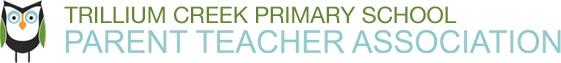 1025 SW Rosemont Rd. West Linn, Or 97068  503.673.7950  trilliumcreekpta.orgTrillium Creek Primary Donation FormTax ID# 45-5579768I understand that this donation is given free of any encumbrances not noted above and that the successful bidder becomes the free and clear owner of the item.  The proceeds from the donation will be used for the general purpose of carrying on the work of the benefitting agency, Trillium Creek PTA Association, and that no portion of the proceeds will be used for personal profit of any individual concern. Any contribution made may be tax deductible.Date; ________________________________		Donor Signature:____________________________________________Trillium Creek Primary Solicitor: _______________________________  Phone: _____________________________For Office Use Only:Donor NameDonor NameDonor NameDonor NameDonor NameDonor NameName To Be Listed In ProgramName To Be Listed In ProgramName To Be Listed In ProgramName To Be Listed In ProgramName To Be Listed In ProgramName To Be Listed In ProgramContact NameContact NameContact NameContact NameContact NameContact NameE-MailE-MailE-MailE-MailE-MailE-MailHome AddressHome AddressHome AddressHome AddressHome AddressHome AddressBusiness AddressBusiness AddressBusiness AddressBusiness AddressBusiness AddressBusiness AddressHome PhoneHome PhoneHome PhoneHome PhoneHome PhoneHome PhoneBusiness PhoneBusiness PhoneBusiness PhoneBusiness PhoneBusiness PhoneBusiness PhoneItem(s)Item(s)Item(s)Item(s)Item(s)Item(s)Item(s)Item(s)Item(s)Estimated ValueEstimated ValueEstimated ValueDonor: Please give details of the item. Please write it as you would like it to appear . Please be as specific and detailed as possible such as size, quantity, dates available.Donor: Please give details of the item. Please write it as you would like it to appear . Please be as specific and detailed as possible such as size, quantity, dates available.Donor: Please give details of the item. Please write it as you would like it to appear . Please be as specific and detailed as possible such as size, quantity, dates available.Donor: Please give details of the item. Please write it as you would like it to appear . Please be as specific and detailed as possible such as size, quantity, dates available.Donor: Please give details of the item. Please write it as you would like it to appear . Please be as specific and detailed as possible such as size, quantity, dates available.Donor: Please give details of the item. Please write it as you would like it to appear . Please be as specific and detailed as possible such as size, quantity, dates available.Donor: Please give details of the item. Please write it as you would like it to appear . Please be as specific and detailed as possible such as size, quantity, dates available.Donor: Please give details of the item. Please write it as you would like it to appear . Please be as specific and detailed as possible such as size, quantity, dates available.Donor: Please give details of the item. Please write it as you would like it to appear . Please be as specific and detailed as possible such as size, quantity, dates available.Donor: Please give details of the item. Please write it as you would like it to appear . Please be as specific and detailed as possible such as size, quantity, dates available.Donor: Please give details of the item. Please write it as you would like it to appear . Please be as specific and detailed as possible such as size, quantity, dates available.Donor: Please give details of the item. Please write it as you would like it to appear . Please be as specific and detailed as possible such as size, quantity, dates available.Donor: Please give details of the item. Please write it as you would like it to appear . Please be as specific and detailed as possible such as size, quantity, dates available.Donor: Please give details of the item. Please write it as you would like it to appear . Please be as specific and detailed as possible such as size, quantity, dates available.Donor: Please give details of the item. Please write it as you would like it to appear . Please be as specific and detailed as possible such as size, quantity, dates available.Donor: Please give details of the item. Please write it as you would like it to appear . Please be as specific and detailed as possible such as size, quantity, dates available.Donor: Please give details of the item. Please write it as you would like it to appear . Please be as specific and detailed as possible such as size, quantity, dates available.Donor: Please give details of the item. Please write it as you would like it to appear . Please be as specific and detailed as possible such as size, quantity, dates available.Donor: Please give details of the item. Please write it as you would like it to appear . Please be as specific and detailed as possible such as size, quantity, dates available.Donor: Please give details of the item. Please write it as you would like it to appear . Please be as specific and detailed as possible such as size, quantity, dates available.Donor: Please give details of the item. Please write it as you would like it to appear . Please be as specific and detailed as possible such as size, quantity, dates available.Donor: Please give details of the item. Please write it as you would like it to appear . Please be as specific and detailed as possible such as size, quantity, dates available.Donor: Please give details of the item. Please write it as you would like it to appear . Please be as specific and detailed as possible such as size, quantity, dates available.Donor: Please give details of the item. Please write it as you would like it to appear . Please be as specific and detailed as possible such as size, quantity, dates available.Donor: Please give details of the item. Please write it as you would like it to appear . Please be as specific and detailed as possible such as size, quantity, dates available.Donor: Please give details of the item. Please write it as you would like it to appear . Please be as specific and detailed as possible such as size, quantity, dates available.Donor: Please give details of the item. Please write it as you would like it to appear . Please be as specific and detailed as possible such as size, quantity, dates available.Donor: Please give details of the item. Please write it as you would like it to appear . Please be as specific and detailed as possible such as size, quantity, dates available.Donor: Please give details of the item. Please write it as you would like it to appear . Please be as specific and detailed as possible such as size, quantity, dates available.Donor: Please give details of the item. Please write it as you would like it to appear . Please be as specific and detailed as possible such as size, quantity, dates available.Donor: Please give details of the item. Please write it as you would like it to appear . Please be as specific and detailed as possible such as size, quantity, dates available.Donor: Please give details of the item. Please write it as you would like it to appear . Please be as specific and detailed as possible such as size, quantity, dates available.Donor: Please give details of the item. Please write it as you would like it to appear . Please be as specific and detailed as possible such as size, quantity, dates available.Donor: Please give details of the item. Please write it as you would like it to appear . Please be as specific and detailed as possible such as size, quantity, dates available.Donor: Please give details of the item. Please write it as you would like it to appear . Please be as specific and detailed as possible such as size, quantity, dates available.Donor: Please give details of the item. Please write it as you would like it to appear . Please be as specific and detailed as possible such as size, quantity, dates available.Please check appropriate boxPlease check appropriate boxPlease check appropriate boxPlease check appropriate boxWill deliverWill deliverNeed PickupNeed PickupGift CertificateGift CertificateGift CertificateMerchandiseMerchandiseDonor wishes to remain anonymousDonor wishes to remain anonymousDonor wishes to remain anonymousDonor wishes to remain anonymousDonor wishes to remain anonymousDonor wishes to remain anonymousPlease send ticket information to attend auctionPlease send ticket information to attend auctionPlease send ticket information to attend auctionPlease send ticket information to attend auctionPlease send ticket information to attend auctionPlease send ticket information to attend auctionPlease send ticket information to attend auctionPlease send ticket information to attend auctionItem #CategoryEntered By:Pkge #AffiliateItem Stored